ĐÁP ÁN VÀ HƯỚNG DẪN CHẤM THIA.Phần đáp án câu trắc nghiệm: 7,5 (mỗi câu đúng được 0,25 điểm) B. Phần tự luận : 2,5 điểmMÃ ĐÊ 123MÃ ĐÊ 234MÃ ĐÊ 345MÃ ĐÊ 456SỞ GD&ĐT KIÊN GIANGTRƯỜNG THPT PHÚ QUỐCTổ Sử-Địa-GDCDTHI HỌC KÌ I – NĂM HỌC 2020 - 2021MÔN ĐỊA LÝ- KHỐI 11 Thời gian làm bài : 45 PhútTHI HỌC KÌ I – NĂM HỌC 2020 - 2021MÔN ĐỊA LÝ- KHỐI 11 Thời gian làm bài : 45 PhútĐỀ CHÍNH THỨCTHI HỌC KÌ I – NĂM HỌC 2020 - 2021MÔN ĐỊA LÝ- KHỐI 11 Thời gian làm bài : 45 Phút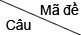 12323434545634531CCABA32CCCBC33BCAAA34BCDAD35DCBDB36CBBBB37CAABA38CADCD39CBCDC40DCADA41DDDAD42DABBB43DBCBC44CDBBB45CBCCC46ABADA47BCBBB48CCDCD49BCDBD50BDBAB51BCCDC52CDACA53BDBDB54CDABA55AAACA56DDBCB57DDBDB58DBCBC59DCDAD60AAADACâu Đáp ánĐiểm1Em hãy trình bày vị trí địa lí và lãnh thổ của Hoa Kỳ?1,0. Lãnh thổ
          - Bao gồm: Phần rộng lớn của Trung tâm Bắc Mĩ, 48 bang, DT > 8 triệu km2- Bán đảo A-lax-ca và quần đảo Hawai.         => thuận lợi cho phân bố sản xuất và phát triển giao thông.
2. Vị trí địa lí
            - Nằm ở Tây bán cầu.
            - Giữa 2 đại dương: Đại Tây Dương và Thái Bình Dương.
            - Tiếp giáp Canada, Mehico và vịnh Mehico và Mĩ Latinh.0,50, 52Hãy vẽ biểu đồ tròn thể hiện cơ cấu GDP của Hoa Kỳ với thế giới và một số châu lục trên thế giới. qua biểu đồ đã vẽ em hãy nhận xét ?1,5    Vẽ biểu đồ tròn (vẽ biểu đồ khác không cho điểm)Nếu HS vẽ đủ: -Chia tỉ lệ đúng số liệu  -Ký hiệu chú thích đầy đủ	       Mỗi ý cho ( 0,25 đ ) -Tên biểu đồ -Số liệu %  Nếu sai hoặc thiếu thì mỗi ý trừ ( 0,25 đ )     Nhận xét Cơ cấu GDP của Hoa Kỳ lớn hơn Châu Á, Châu Phi, nhỏ hơn Châu Âu ( dẫn chứng). 1,250,25Câu Đáp ánĐiểm1Em hãy trình bày sự ra đời của Liên Minh Châu Âu? (1 điểm)1,0- Năm 1951 thành lập cộng đồng Than và Thép châu Âu. Gồm các nước: Pháp, Đức, Ý, Bỉ, Hà Lan, Lucxămbua.
- 1957: cộng đồng kinh tế châu Âu (EEC).
- 1958: cộng đồng nguyên tử châu Âu.
- 1967: thống nhất 3 tổ chức trên thành cộng đồng châu Âu (EC).
- 1993, đổi tên thành Liên minh châu Âu (EU).0,250,250,25  0,252Hãy vẽ biểu đồ cột thể hiện dân số của Hoa kì thời kì 1880-2005, qua biểu đồ đã vẽ em hãy nhận xét? 1,5 Vẽ biểu đồ cột (vẽ biểu đồ khác không cho điểm)Nếu HS vẽ đủ: -Chia tỉ lệ đúng số liệu  -Ký hiệu chú thích đầy đủ	       Mỗi ý cho ( 0,25 đ ) -Tên biểu đồ -Số liệu %  Nếu sai hoặc thiếu thì mỗi ý trừ ( 0,25 đ )     Nhận xét dân số của Hoa kì thời kì 1880-2005 tăng nhanh, chủ yếu do nhập cư ( dẫn chứng). 0,50,50,5Câu Đáp ánĐiểm1Em hãy trình bày đặc điểm tự nhiên bán đảo Alatxka và quần đảo Ha-oai của Hoa Kỳ? (1 điểm)1,0Bán đảo Alatxka
            - Là bán đảo rộng lớn.
            - Địa hình chủ yếu là đồi núi thấp.
            - Tài nguyên thiên nhiên: dầu mỏ, khí thiên nhiên.
Quần đảo Hawai: Nằm giữa Thái Bình Dương có nhiều tiềm năng rất lớn về hải sản và du lịch.0, 50, 52Hãy vẽ biểu đồ tròn thể hiện cơ cấu GDP của Hoa Kỳ với thế giới và một số châu lục trên thế giới. qua biểu đồ đã vẽ em hãy nhận xét ? 1,5    Vẽ biểu đồ tròn (vẽ biểu đồ khác không cho điểm)Nếu HS vẽ đủ: -Chia tỉ lệ đúng số liệu  -Ký hiệu chú thích đầy đủ	       Mỗi ý cho ( 0,25 đ ) -Tên biểu đồ -Số liệu %  Nếu sai hoặc thiếu thì mỗi ý trừ ( 0,25 đ )     Nhận xét Cơ cấu GDP của Hoa Kỳ lớn hơn Châu Á, Châu Phi, nhỏ hơn Châu Âu ( dẫn chứng). 1,50,25Câu Đáp ánĐiểm1Em hãy trình bày mục đích và thể chế của liên minh Châu Âu?1,0- Mục đích:
      + Xây dựng phát triển khu vực mà nơi đó hàng hóa, người, vốn được tự do lưu thông giữa các thành viên.
      + Tăng cường hợp tác, liên kết kinh tế, luật pháp, an ninh và ngoại giao.
- Thể chế: nhiều vấn đề quan trọng về kinh tế, chính trị không phải do chính phủ của các quốc gia thành viên đưa ra mà do các cơ quan của EU quyết định
      + Hội đồng châu Âu
      + Nghị viện
      + Hội đồng bộ trưởng
      + Ủy ban liên minh0,250,250,250,252Hãy vẽ biểu đồ cột thể hiện dân số của Hoa kì thời kì 1880-2005, qua biểu đồ đã vẽ em hãy nhận xét?1,5Vẽ biểu đồ cột (vẽ biểu đồ khác không cho điểm)Nếu HS vẽ đủ: -Chia tỉ lệ đúng số liệu  -Ký hiệu chú thích đầy đủ	       Mỗi ý cho ( 0,25 đ ) -Tên biểu đồ -Số liệu %  Nếu sai hoặc thiếu thì mỗi ý trừ ( 0,25 đ )     Nhận xét dân số của Hoa kì thời kì 1880-2005 tăng nhanh, chủ yếu do nhập cư ( dẫn chứng).1,250,25